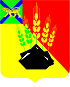 КОНТРОЛЬНО-СЧЕТНАЯ КОМИССИЯМИХАЙЛОВСКОГО МУНИЦИПАЛЬНОГО РАЙОНА ул. Красноармейская. д. 24, с. Михайловка, Михайловский район Приморский крайЗаключение  на проектрешения Думы Михайловского муниципального  «Об утверждении Положения «О порядке пенсионного обеспечения муниципальных служащих Михайловского муниципального района» 23.11.2023г.                                                                                                            № 48        Правовая основа финансово-экономической экспертизы:    Правовая основа финансово-экономической экспертизы включает в себя:               Бюджетный кодекс Российской Федерации, Федеральный закон от 06.10.2003 № 131-ФЗ «Об общих принципах организации местного самоуправления в Российской Федерации»; Федеральный закон Российской Федерации от 07.02.2011 № 6-ФЗ «Об общих принципах организации и деятельности контрольно-счетных органов субъектов Российской Федерации и муниципальных образований», Устав Михайловского муниципального района, Положение «О бюджетном   процессе в Михайловском муниципальном районе», утвержденное  решением Думы Михайловского муниципального района от 31.03.2022  № 193, Положение «О Контрольно-счётной комиссии Михайловского муниципального района», утвержденное решением Думы ММР от 28.10.2021 № 135, Стандарт внешнего муниципального финансового контроля «Проведение финансово-экономической экспертизы проектов нормативных правовых актов представительного органа муниципального образования и администрации Михайловского муниципального района»,  утвержденный  распоряжением председателя Контрольно-счетной комиссии  от 27.01.2022 № 20-ра    Основание для проведения финансово-экономической экспертизы:– пункт 1.4  Плана работы Контрольно-счетной комиссии  на 2023 год, утвержденного Распоряжением  Контрольно-счетной комиссии   от 29.12.2022г.  № 86-ра, Распоряжение  КСК ММР  от 03.11.2023г.  № 77-ра,  письмо Думы    Михайловского муниципального района о направлении проекта решения    от 02.11.2023 № 116  (вход. КСК ММР от 02.11.2023г.  № 72).       Предмет финансово-экономической экспертизы:       проект решения «Об утверждении Положения «О порядке пенсионного обеспечения муниципальных служащих Михайловского муниципального района»  (далее – Проект решения).      Цель финансово-экономической экспертизы:      финансово-экономический анализ и предварительная оценка проекта решения Думы  Михайловского муниципального района «Об утверждении Положения «О порядке пенсионного обеспечения муниципальных служащих Михайловского муниципального района»       Вопросы финансово-экономической экспертизы:1. Экспертиза соответствия проекта решения  «Об утверждении Положения «О прядке пенсионного обеспечения муниципальных служащих Михайловского муниципального района»  (далее – Проект решения) федеральному законодательству, законодательству Приморского края, муниципальным нормативным правовым актам Михайловского муниципального района.      2. Рассмотрение вопроса о выявлении коррупциогенных факторов (признаков) при анализе Проекта решения.     Объект финансово-экономической экспертизы: администрация Михайловского муниципального районаСрок проведения  экспертизы:с 07.2023 года по 24.2023 года.При проведении финансово-экономической экспертизы использовались:Бюджетный кодекс Российской Федерации;Федеральный закон от 06.10.2003 № 131-ФЗ «Об общих принципах организации местного самоуправления в Российской Федерации»;          3) Федеральный закон  от 2 марта 2007 года N 25-ФЗ "О муниципальной службе в Российской Федерации";        4) Федеральный закон от 15 декабря 2001 года N 166-ФЗ "О государственном пенсионном обеспечении в Российской Федерации";        5) Федеральный закон  от 28 декабря 2013 года N 400-ФЗ "О страховых пенсиях";       6) Закон Приморского края от 4 июня 2007 года N 82-КЗ "О муниципальной службе в Приморском крае";       7) Закон приморского края от 07.06.2012г. № 51-КЗ «О государственной гражданской службе Приморского края»;        8)  Постановление Правительства Российской Федерации от 17.10.2009 № 818 «Об утверждении Правил определения среднемесячного заработка, из которого исчисляется размер пенсии за выслугу лет федеральных государственных гражданских служащих». В Контрольно-счетную комиссию  для проведения экспертизы поступили следующие документы:        - Проект решения «Об утверждении Положения «О порядке пенсионного обеспечении муниципальных служащих Михайловского муниципального района»         - Пояснительная записка к Проекту решения с финансово-экономическим  обоснованием.1. В ходе проведения финансово-экономической экспертизы по первому вопросу  Контрольно-счетной комиссией  установлено следующее:       Проектом решения предлагается утвердить  Положение «О порядке пенсионного обеспечения муниципальных служащих Михайловского муниципального района» и отменить ранее действующее Решение Думы Михайловского муниципального района от 26.06.2008г. № 463 «Об утверждении Положения о порядке пенсионного обеспечения лиц, замещавших выборные должности органов местного самоуправления и муниципальных служащих».     Статья 42  Федерального закона  от 06.10.2003 № 131-ФЗ «Об общих принципах организации местного самоуправления в Российской Федерации» определяет, что правовое регулирование муниципальной службы, включая требования к должностям муниципальной службы, определение статуса муниципального служащего, условия и порядок прохождения муниципальной службы, осуществляется федеральным  законом, а также принимаемыми в соответствии с ним законами субъектов Российской Федерации, уставами муниципальных образований и иными муниципальными правовыми актами.Статьей 11 Федерального закона от 2 марта 2007 года N 25-ФЗ "О муниципальной службе в Российской Федерации" установлено, что муниципальный служащий имеет право на пенсионное обеспечение в соответствии с законодательством Российской Федерации.  Также  в статье 23 Федерального закона N 25-ФЗ муниципальному служащему гарантировано пенсионное обеспечение за выслугу лет, а в статье 24 предусмотрено, что на муниципального служащего в области пенсионного обеспечения в полном объеме распространяются права государственного гражданского служащего, установленные федеральными законами и законами субъектов Российской Федерации, в том числе       Федеральным законом  от 15 декабря 2001 года N 166-ФЗ  "О государственном пенсионном обеспечении в Российской Федерации".  Согласно статьи 7 Федерального закона  N 166-ФЗ  федеральные государственные гражданские  служащие при наличии стажа  государственной гражданской службы имеют право на пенсию за выслугу лет при увольнении с федеральной государственной гражданской службы.  Аналогичная норма, содержащейся в статье 7  Федерального закона  N 166-ФЗ,  установлена в статье  5  Федерального закона  N 25-ФЗ и распространяется на муниципальных служащих. Пенсия за выслугу лет выплачивается муниципальному служащему за счет средств местного бюджета.  Поэтому,  согласно  Федерального  закона от 15 декабря 2001 года N 166-ФЗ "О государственном пенсионном обеспечении в Российской Федерации", условия предоставления права на пенсию муниципальному служащему определяются правовыми актами органов местного самоуправления.     «Положение  «О порядке пенсионного обеспечения муниципальных служащих Михайловского муниципального района», представленное  Проектом решения устанавливает:     - условия назначения пенсии за выслугу лет,     -  размер пенсии за выслугу лет,     - порядок назначения пенсии за выслугу лет,     - порядок выплаты пенсии за выслугу лет,     - порядок приостановления, возобновления, прекращения выплаты пенсии за выслугу лет,     - порядок перерасчета, индексации пенсии за выслугу лет,     - ответственность за достоверность сведений, представляемых для установления и выплаты пенсии за выслугу лет.      Представленным Проектом решения предлагается установить новый порядок расчета размера пенсии за выслугу лет муниципальным служащим Михайловского муниципального района.        Пунктом 3.4. раздела 3 Положения установлено, что  размер среднемесячного денежного содержания, исходя из которого гражданину исчисляется пенсия за выслугу лет, не может превышать 1,8 оклада денежного содержания  по замещавшейся должности муниципальной службы, на который начисляются районный коэффициент и процентная надбавка, либо 1,8 оклада денежного содержания, сохраненного по прежней замещавшейся должности муниципальной службы, на который начисляются районный коэффициент и процентная надбавка, что соответствует  статье 14 Закона Приморского края от 04.06.2007г. № 82-КЗ «О муниципальной службе в Приморском крае» и статье 24 Закона Приморского края от 07.06.2012г. № 51-КЗ «О государственной гражданской службе Приморского края».        Согласно действующего законодательства необходимо учитывать, что условия, порядок назначения, размер пенсии за выслугу лет муниципальным служащим могут изменяться. Такой вывод следует из смысла ряда решений Конституционного Суда Российской Федерации по вопросу дополнительного пенсионного обеспечения государственных гражданских служащих субъектов Российской Федерации (Постановление от 24.05.2001 N 8-П, Определения от 01.12.1999 N 189-О, от 11.05.2006 N 88-О, от 03.04.2007 N 332-О-П, от 15.01.2008 N 108-О-О),  который указывает на то, что законодатель  вправе вводить и изменять порядок и условия предоставления за счет собственных средств лицам, проходившим государственную службу в данном субъекте Российской Федерации, дополнительного обеспечения (в виде ежемесячной доплаты либо пенсии за выслугу лет). Из приведенных нормативных положений следует, что пенсия за выслугу лет государственным гражданским служащим и пенсионное обеспечение за выслугу лет муниципальным служащим являются государственным пенсионным обеспечением.  Поэтому  юридическая природа пенсии за выслугу лет для государственных гражданских служащих субъектов Российской Федерации и пенсионного обеспечения за выслугу лет муниципальных служащих одинаковая.  Помимо этого, частью 6 статьи 2 Федерального закона от 28 декабря 2013 г. N 400-ФЗ "О страховых пенсиях" установлено, что отношения, связанные с пенсионным обеспечением граждан за счет средств, в том числе местных бюджетов, регулируются правовыми актами органов местного самоуправления.Из абзаца второго пункта 1 и пункта 2 статьи 86 Бюджетного кодекса Российской Федерации следует, что расходные обязательства муниципального образования, возникающие в результате принятия муниципальных правовых актов по вопросам местного значения и иным вопросам, которые в соответствии с федеральными законами вправе решать органы местного самоуправления, устанавливаются органами местного самоуправления самостоятельно и исполняются за счет собственных доходов и источников финансирования дефицита соответствующего местного бюджета.        К проекту решения администрацией Михайловского муниципального района   представлено финансово-экономическое обоснование предполагаемых бюджетных ассигнований необходимых для финансирования на выплату муниципальных пенсий в 2024 году. Общий размер предполагаемых выплат в 2024 году составит 3 492, 801тыс. рублей. При применении нового расчета размер пенсии за выслугу лет дополнительная нагрузка на бюджет района в 2024 году по сравнению с 2023 годом (пенсионные выплаты 2023 год 856,00 тыс. руб.) составит 2 636,801 тыс. руб.        2. В ходе проведения финансово-экономической экспертизы:по второму вопросу Контрольно-счетной комиссией установлено отсутствие коррупциогенных факторов (признаков) в анализируемом Проекте решения.        Выводы:       1. В ходе проведения финансово-экономической экспертизы по первому вопросу Контрольно-счетной комиссией  установлено: Представленный на экспертизу  Проект решения «Об утверждении Положения «О порядке пенсионного обеспечения муниципальных служащих Михайловского муниципального района»,   разработан в рамках реализации    федеральных законов, законов Приморского края,  не противоречит действующему законодательству и может быть рассмотрен Думой Михайловского муниципального района  в представленной редакции.         2. В ходе проведения финансово-экономической экспертизы по второму вопросу Контрольно-счетной комиссией  установлено отсутствие коррупциогенных факторов (признаков) в анализируемом Проекте решения.Председатель                                                                              Л.Г. Соловьянова